BORDEREAU DE REAFFILIATION – B1 – SAISON 2020-2021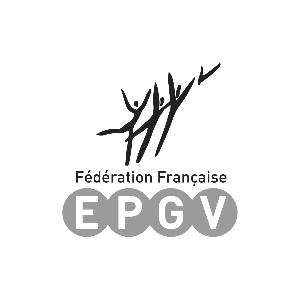 ASSOCIATION : 		N° A0VOUS POUVEZ EFFECTUER LA REAFFILIATION DIRECTEMENT SUR I-RESEAU ET ADRESSER CE FEUILLET A VOTRE CODEP ACCOMPAGNE DU REGLEMENT (1)Nom & Prénom de l’Expéditeur : N° Tél : 	Adresse mail : Préciser sa fonction :    Président (e)	  Trésorier (e)	  Autre : Chèque n° : Ou virement du :	Fait à :	Le :  (1) Règlement par chèque ou virement, selon les instructions reçues de votre CODEPNombreMontantTOTALAffiliation du club pour la saison 2020-2021**Montant calculé sur le nombre de licenciés 2018-2019 soit : XXXXX licenciés1€€Abonnement(s) supplémentaire(s) à la revue fédérale côté club Bimensuel (5 numéros)15 €SOIT UN TOTAL DE : ………. SOIT UN TOTAL DE : ………. SOIT UN TOTAL DE : ………. €